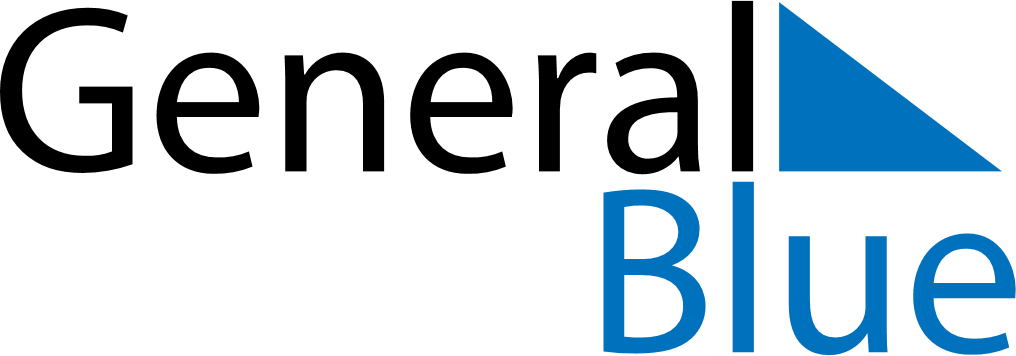 April 2024April 2024April 2024April 2024April 2024April 2024Strozanac - Donji, Split-Dalmatia, CroatiaStrozanac - Donji, Split-Dalmatia, CroatiaStrozanac - Donji, Split-Dalmatia, CroatiaStrozanac - Donji, Split-Dalmatia, CroatiaStrozanac - Donji, Split-Dalmatia, CroatiaStrozanac - Donji, Split-Dalmatia, CroatiaSunday Monday Tuesday Wednesday Thursday Friday Saturday 1 2 3 4 5 6 Sunrise: 6:35 AM Sunset: 7:20 PM Daylight: 12 hours and 44 minutes. Sunrise: 6:33 AM Sunset: 7:21 PM Daylight: 12 hours and 47 minutes. Sunrise: 6:31 AM Sunset: 7:22 PM Daylight: 12 hours and 50 minutes. Sunrise: 6:30 AM Sunset: 7:23 PM Daylight: 12 hours and 53 minutes. Sunrise: 6:28 AM Sunset: 7:24 PM Daylight: 12 hours and 56 minutes. Sunrise: 6:26 AM Sunset: 7:25 PM Daylight: 12 hours and 59 minutes. 7 8 9 10 11 12 13 Sunrise: 6:24 AM Sunset: 7:27 PM Daylight: 13 hours and 2 minutes. Sunrise: 6:23 AM Sunset: 7:28 PM Daylight: 13 hours and 5 minutes. Sunrise: 6:21 AM Sunset: 7:29 PM Daylight: 13 hours and 8 minutes. Sunrise: 6:19 AM Sunset: 7:30 PM Daylight: 13 hours and 11 minutes. Sunrise: 6:17 AM Sunset: 7:31 PM Daylight: 13 hours and 13 minutes. Sunrise: 6:16 AM Sunset: 7:33 PM Daylight: 13 hours and 16 minutes. Sunrise: 6:14 AM Sunset: 7:34 PM Daylight: 13 hours and 19 minutes. 14 15 16 17 18 19 20 Sunrise: 6:12 AM Sunset: 7:35 PM Daylight: 13 hours and 22 minutes. Sunrise: 6:11 AM Sunset: 7:36 PM Daylight: 13 hours and 25 minutes. Sunrise: 6:09 AM Sunset: 7:37 PM Daylight: 13 hours and 28 minutes. Sunrise: 6:07 AM Sunset: 7:38 PM Daylight: 13 hours and 31 minutes. Sunrise: 6:06 AM Sunset: 7:40 PM Daylight: 13 hours and 33 minutes. Sunrise: 6:04 AM Sunset: 7:41 PM Daylight: 13 hours and 36 minutes. Sunrise: 6:02 AM Sunset: 7:42 PM Daylight: 13 hours and 39 minutes. 21 22 23 24 25 26 27 Sunrise: 6:01 AM Sunset: 7:43 PM Daylight: 13 hours and 42 minutes. Sunrise: 5:59 AM Sunset: 7:44 PM Daylight: 13 hours and 45 minutes. Sunrise: 5:58 AM Sunset: 7:46 PM Daylight: 13 hours and 47 minutes. Sunrise: 5:56 AM Sunset: 7:47 PM Daylight: 13 hours and 50 minutes. Sunrise: 5:55 AM Sunset: 7:48 PM Daylight: 13 hours and 53 minutes. Sunrise: 5:53 AM Sunset: 7:49 PM Daylight: 13 hours and 55 minutes. Sunrise: 5:52 AM Sunset: 7:50 PM Daylight: 13 hours and 58 minutes. 28 29 30 Sunrise: 5:50 AM Sunset: 7:51 PM Daylight: 14 hours and 1 minute. Sunrise: 5:49 AM Sunset: 7:53 PM Daylight: 14 hours and 3 minutes. Sunrise: 5:47 AM Sunset: 7:54 PM Daylight: 14 hours and 6 minutes. 